МУНИЦИПАЛЬНОЕ УЧРЕЖДЕНИЕ УПРАВЛЕНИЕ ОБРАЗОВАНИЯАДМИНИСТРАЦИИ МУНИЦИПАЛЬНОГО ОБРАЗОВАНИЯ«КУЗОВАТОВСКИЙ РАЙОН» УЛЬЯНОВСКОЙ ОБЛАСТИПРИКАЗ30.11.2020 года                                                                                     № 91Об утверждении изменений и дополнений в дополнительных соглашениях к трудовому договору   руководителей образовательных организаций В  соответствии с приказом  Министерства просвещения России от 09.10.2018 г. № 112 «Об организации работы по проведению независимой оценки качества условий осуществления образовательной деятельности образовательными организациями, Федерального закона от 29.12.2012 г.   № 273-ФЗ  «Об образовании в Российской Федерации» статьи 95 «Независимая оценка качества образования», приказываю:Утвердить изменения и дополнения в дополнительном соглашении с руководителями образовательных организацийРаздел V трудового договора «Оплата труда работника и социальные гарантии» добавить пунктами 14.4 и 14.5 следующего содержания: «14.4.Включить результаты независимой оценки качества условий осуществления образовательной деятельности образовательными организациями(далее НОКО)в показатели эффективности работы Работника.14.5. включить результаты выполнения плана по устранению недостатков, выявленных в ходе НОКО в показатели ффективности  работы Работника».Обеспечить вступление в силу Дополнительно соглашения  с 01.12.2020 годаКонтроль за исполнением приказа оставляю за собой. Начальник  МУ«Управление образования»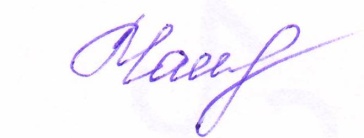 Е.П. Е.П.Чамкаева